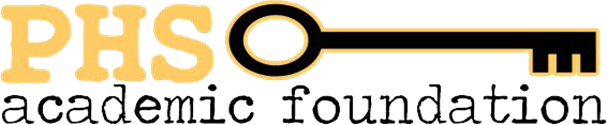 General Membership MeetingAugust 14 2018 – Start Time 9:17amWelcome & Introductions – Cynthia OchalIntroduction of foundation board membersBusiness sponsor introduction to Disciplined Minds and MathnasiumTiffany Gould, Plant Athletic Foundation PresidentMichelle Shapiro, Plant PTSA President (elect)1st meeting Aug 28th 6:30 please come out to support PTSAMembership Update – Lisa Ford, VP MembershipRaised $4010 year to date, Foundation raises money 50-60k annually to fund grants for teachers and faculty wants/needs that aren’t funded by the countyBusiness Partner Update – Janet Miller, VP Business Partnershipsthree levels of Business Sponsorships are available – Thank You to our sponsors – Remember to check your business matching if available – Contact Janet if you know of any company that might be willing to join business sponsorships ($9000 with 4 new sponsors since the beginning of the meeting.)Budget and Audit Report – Jenny Ellen Russell, TreasurerApproved budget providedFunds come from membership/business partnerships/donation fundraiser in the springAn audit was conducted over the summer – and everything was excellentNew Business/AnnouncementsNext meeting Sept 11th – 9:15 in media centerAdjournment – 9:30amPlant 101 – Mr. BushThank you to foundations and Thank you all parents for their involvement in PHSEnrollment 2476 students as of this morning Freshmen - 634  Sophmore - 628  Junior - 597  Senior – 6177th  year in a row as an A school Ms Otero – AP of Admininstration (over athletics) – PHS has  students who are athletes by design, 1000 students are athletes at PHS – PHS has the trophy for best GPA in the district (4 years running 3.51 unweighted GPA last year), We are very proud of all our teams, keep encouraging them to excel in the classroom and on the field.Plant Athletic Foundation supports the athletics of all 23 teams at PHS, Splitsville Nov 10th will be the fundraiser – everyone is welcome, all money raised after expenses goes back to support PHS teams.PHS is 29th best high school in the State of FL (without a draw program IB etc)Ms Hellenberger – VP – yesterday was town hall meeting for the whole school, all students were reminded they are striving to be their best selves and make improvements year over year.There will be schedule changes this year – Our numbers are very high so shifts need to happen to balance classes.Communicate with the teachers – don’t wait, communicate with the teachers first and early, do not wait until there is a problem. Also, encourager your child to communicate with teachers themselves.AP scores  #1 in the district (tied with Sickles). Ms Melnick – Student Affairs – Oversees clubs – Service club applications available Aug 30th and due Sept 7th by 3pm – Interest clubs are covered on the web site on Plant101. There are 65 clubs at PHS. All club involvement is good for college application. Club dates for 2018/2019 August 27, Sept 24th, October 29th picture day, Dec 3, Jan 28 Feb 25 April 15th, spring fling March 15Last year at PHS 1333 students took 3336 AP exams (that’s half the school in AP) 195 kids scored level 5. The numbers google AP pass rates in the USSafety – Our new culture of safety needs to be supported. Working on push button entry within 10 days for the gates. Parking lot gates are coming, fences along Dale Mabry are being replace and whole campus will be locked down at 8:45 when work is complete.QA – Healthy Student Form? is for permission for the nurse on medications, students are not allowed to carry or self medicate on campus.When Will Ms Mosley be back?  In October. Children should go to their regular counselor for help until she’s back for college help.Changes to schedules done? PHS aims for all changes to be done by the 20 day count.AC issues in Gym?  It is being worked on, but it will probably not be repaired until December. There is a temporary fix in place which seems to be working. The auditorium has mold issues which has been cleaned up and air quality check is pending.How is reduced passing time working? 1 minute has been removed. We have to be in school longer to see how it works.Water Safety? PHS water safety has been checked and has cleared as safe.PSAT/ACT dates? PSAT will be Oct 10th. Check the school and counseling website for all dates. AP exams will be week of May 6-10th.Homecoming? At Raymond James Stadium Oct 27th. Communicate with your children that they must behave. It is a school function even off campus.Graduation Date? Before memorial day, no date approved yet. Back after Memorial Day? Why, because of testing/face time requirements.